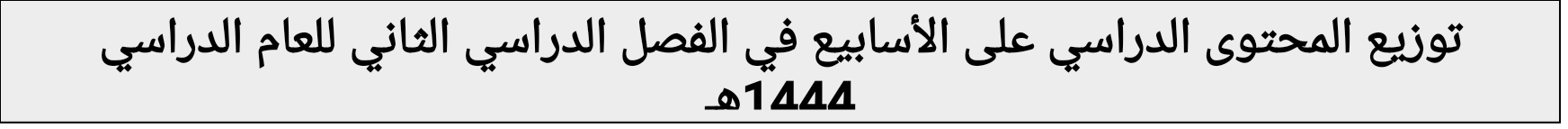 المرحلة:ابتدائيالصف:الصف:الرابعالرابعالرابعالمادة:دراسات اجتماعية دراسات اجتماعية الأسبوعرقم الوحدة رقم الوحدة عنوان الوحدةعنوان الوحدةرقم الدرسعنوان الدرسعنوان الدرسعنوان الدرسالأسبوع (1)10/5/1444هـ - 4/12/2022مإلى14/5/1444هـ - 8/12/2022مالرابعةالرابعةالاقتصادالاقتصادالرابع عشرمفهوم الاقتصاد(النشاط الاقتصادي )مفهوم الاقتصاد(النشاط الاقتصادي )مفهوم الاقتصاد(النشاط الاقتصادي )الأسبوع (1)10/5/1444هـ - 4/12/2022مإلى14/5/1444هـ - 8/12/2022مالرابعةالرابعةالاقتصادالاقتصادالرابع عشرتابع مفهوم الاقتصاد(السلع ، الإنتاج )تابع مفهوم الاقتصاد(السلع ، الإنتاج )تابع مفهوم الاقتصاد(السلع ، الإنتاج )الأسبوع (2)17/5/1444هـ-   11/12/2022مإلى21/5/1444هـ  -  15/12/2022مالرابعةالرابعةالاقتصادالاقتصادالخامس عشرالموارد والاستهلاك(الموارد، الطاقة )الموارد والاستهلاك(الموارد، الطاقة )الموارد والاستهلاك(الموارد، الطاقة )الأسبوع (2)17/5/1444هـ-   11/12/2022مإلى21/5/1444هـ  -  15/12/2022مالرابعةالرابعةالاقتصادالاقتصادالخامس عشرتابع   الموارد والاستهلاك(المنتج، المستهلك، الادخار، ترشيد الاستهلاك)تابع   الموارد والاستهلاك(المنتج، المستهلك، الادخار، ترشيد الاستهلاك)تابع   الموارد والاستهلاك(المنتج، المستهلك، الادخار، ترشيد الاستهلاك)الأسبوع (3)24/5/1444هـ   - 18/12/2022مإلى28/5/1444هـ  -  22/12/2022مإجازة مطولة: الأحدالرابعةالرابعةالاقتصادالاقتصادالسادس عشرالتبادل التجاري(التبادل التجاري، شراء السلع قديما وحديثا)التبادل التجاري(التبادل التجاري، شراء السلع قديما وحديثا)التبادل التجاري(التبادل التجاري، شراء السلع قديما وحديثا)الأسبوع (3)24/5/1444هـ   - 18/12/2022مإلى28/5/1444هـ  -  22/12/2022مإجازة مطولة: الأحدالرابعةالرابعةالاقتصادالاقتصادالسادس عشرتابع التبادل التجاري(التبادل التجاري وفوائده) +تقويم الوحدةتابع التبادل التجاري(التبادل التجاري وفوائده) +تقويم الوحدةتابع التبادل التجاري(التبادل التجاري وفوائده) +تقويم الوحدةالأسبوع (4)1/6/1444هـ  - 25/12/2022مإلى5/6/1444هـ    - 29/12/2022مالخامسةالخامسةالأرض والخريطةالأرض والخريطةالسابع عشرالأرض( الأرض )الأرض( الأرض )الأرض( الأرض )الأسبوع (4)1/6/1444هـ  - 25/12/2022مإلى5/6/1444هـ    - 29/12/2022مالخامسةالخامسةالأرض والخريطةالأرض والخريطةالسابع عشرتابع الأرض( شكل الأرض )تابع الأرض( شكل الأرض )تابع الأرض( شكل الأرض )الأسبوع (5)8/6/1444هـ    - 1/1/2023مإلى12/6/1444هـ   -   5/1/2023مالخامسةالخامسةالأرض والخريطةالأرض والخريطةالثامن عشرأشكال سطح الأرض( سطح الأرض )أشكال سطح الأرض( سطح الأرض )أشكال سطح الأرض( سطح الأرض )الأسبوع (5)8/6/1444هـ    - 1/1/2023مإلى12/6/1444هـ   -   5/1/2023مالخامسةالخامسةالأرض والخريطةالأرض والخريطةالثامن عشرتابع أشكال سطح الأرضالأشكال الطبيعية على سطح الأرض (الجبل ، الهضبة ، السهل ، الواحة )تابع أشكال سطح الأرضالأشكال الطبيعية على سطح الأرض (الجبل ، الهضبة ، السهل ، الواحة )تابع أشكال سطح الأرضالأشكال الطبيعية على سطح الأرض (الجبل ، الهضبة ، السهل ، الواحة )الأسبوع (6)15/6/1444هـ     8/1/2023مإلى 19/6/1444هـ  -  12/1/2023مالخامسةالخامسةالأرض والخريطةالأرض والخريطةالثامن عشرتابع أشكال سطح الأرضالأشكال الطبيعية على سطح الأرض (الوادي ، الصحراء ، الجزيرة ، شبه الجزيرة )تابع أشكال سطح الأرضالأشكال الطبيعية على سطح الأرض (الوادي ، الصحراء ، الجزيرة ، شبه الجزيرة )تابع أشكال سطح الأرضالأشكال الطبيعية على سطح الأرض (الوادي ، الصحراء ، الجزيرة ، شبه الجزيرة )الأسبوع (6)15/6/1444هـ     8/1/2023مإلى 19/6/1444هـ  -  12/1/2023مالخامسةالخامسةالأرض والخريطةالأرض والخريطةالتاسع عشردوران الأرض(حركات الأرض )دوران الأرض(حركات الأرض )دوران الأرض(حركات الأرض )الأسبوع (7)22/6/1444هـ   - 15/1/2023مإلى26/6/1444هـ -  19/1/2023مإجازة مطولة: الأحد والاثنينالخامسةالخامسةالأرض والخريطةالأرض والخريطةالتاسع عشرتابع دوران الأرض( أهمية تنوع الفصول الأربعة )تابع دوران الأرض( أهمية تنوع الفصول الأربعة )تابع دوران الأرض( أهمية تنوع الفصول الأربعة )الأسبوع (7)22/6/1444هـ   - 15/1/2023مإلى26/6/1444هـ -  19/1/2023مإجازة مطولة: الأحد والاثنينالخامسةالخامسةالأرض والخريطةالأرض والخريطةالعشروندوران القمر حول الأرض( القمر )دوران القمر حول الأرض( القمر )دوران القمر حول الأرض( القمر )الأسبوع (8)29/6/1444هـ  - 22/1/2023مإلى4/7/1444هـ  - 26/1/2023مالخامسةالخامسةالأرض والخريطةالأرض والخريطةالعشرونتابع دوران القمر حول الأرض( كسوف الشمس ، خسوف القمر )تابع دوران القمر حول الأرض( كسوف الشمس ، خسوف القمر )تابع دوران القمر حول الأرض( كسوف الشمس ، خسوف القمر )الأسبوع (8)29/6/1444هـ  - 22/1/2023مإلى4/7/1444هـ  - 26/1/2023مالخامسةالخامسةالأرض والخريطةالأرض والخريطةالحادي والعشرونالخريطة(الخريطة )الخريطة(الخريطة )الخريطة(الخريطة )الأسبوع (9)7/7/1444هـ   - 29/1/2023مإلى11/7/1444هـ   -  2/2/2023مالخامسةالخامسةالأرض والخريطةالأرض والخريطةالحادي والعشرونتابع الخريطة(عناصر الخريطة )تابع الخريطة(عناصر الخريطة )تابع الخريطة(عناصر الخريطة )الأسبوع (9)7/7/1444هـ   - 29/1/2023مإلى11/7/1444هـ   -  2/2/2023مالخامسةالخامسةالأرض والخريطةالأرض والخريطةالحادي والعشرونتابع الخريطة( نظم المعلومات الجغرافية ) + تقويم الوحدةتابع الخريطة( نظم المعلومات الجغرافية ) + تقويم الوحدةتابع الخريطة( نظم المعلومات الجغرافية ) + تقويم الوحدةالأسبوع (10)14/7/1444هـ    - 5/2/2023مإلى18/7/1444هـ    9/2/2023مالسادسةالسادسةالمواطنة المسؤولةالمواطنة المسؤولةالثاني والعشرونالأسرة والمجتمع(الأسرة )الأسرة والمجتمع(الأسرة )الأسرة والمجتمع(الأسرة )الأسبوع (10)14/7/1444هـ    - 5/2/2023مإلى18/7/1444هـ    9/2/2023مالسادسةالسادسةالمواطنة المسؤولةالمواطنة المسؤولةالثاني والعشرونتابع الأسرة والمجتمع(المدرسة تشبه الأسرة)تابع الأسرة والمجتمع(المدرسة تشبه الأسرة)تابع الأسرة والمجتمع(المدرسة تشبه الأسرة)الأسبوع (11)21/7/1444هـ   - 12/2/2023مإلى25/7/1444هـ  -  16/2/2023مالسادسةالسادسةالمواطنة المسؤولةالمواطنة المسؤولةالثالث والعشرونالحقوق والمسؤوليات(الحقوق ، المسؤولية )الحقوق والمسؤوليات(الحقوق ، المسؤولية )الحقوق والمسؤوليات(الحقوق ، المسؤولية )الأسبوع (11)21/7/1444هـ   - 12/2/2023مإلى25/7/1444هـ  -  16/2/2023مالسادسةالسادسةالمواطنة المسؤولةالمواطنة المسؤولةالثالث والعشرونتابع الحقوق والمسؤوليات(المواطن الصالح)تابع الحقوق والمسؤوليات(المواطن الصالح)تابع الحقوق والمسؤوليات(المواطن الصالح)الأسبوع (12)28/7/1444هـ -   19/2/2023مإلى3/8/1444هـ  -  23/2/2023مإجازة يوم التأسيس: الأربعاء والخميسالسادسةالسادسةالمواطنة المسؤولةالمواطنة المسؤولةالرابع والعشرونالعمل الجماعي(العمل الجماعي )العمل الجماعي(العمل الجماعي )العمل الجماعي(العمل الجماعي )الأسبوع (12)28/7/1444هـ -   19/2/2023مإلى3/8/1444هـ  -  23/2/2023مإجازة يوم التأسيس: الأربعاء والخميسالسادسةالسادسةالمواطنة المسؤولةالمواطنة المسؤولةالرابع والعشرونتابع العمل الجماعي(عوامل نجاح العمل الجماعي) + تقويم الوحدةتابع العمل الجماعي(عوامل نجاح العمل الجماعي) + تقويم الوحدةتابع العمل الجماعي(عوامل نجاح العمل الجماعي) + تقويم الوحدةالأسبوع (13)الاختبارات6/8/1444هـ  - 26/2/2023مإلى10/8/1444هـ   - 2/3/2023ماختبــــــــــــــــــــــــــــــــــــــــــــــــــــاراختبــــــــــــــــــــــــــــــــــــــــــــــــــــاراختبــــــــــــــــــــــــــــــــــــــــــــــــــــاراختبــــــــــــــــــــــــــــــــــــــــــــــــــــاراختبــــــــــــــــــــــــــــــــــــــــــــــــــــاراختبــــــــــــــــــــــــــــــــــــــــــــــــــــاراختبــــــــــــــــــــــــــــــــــــــــــــــــــــاراختبــــــــــــــــــــــــــــــــــــــــــــــــــــار